Схема безопасного маршрута из (в) МБДОУ г.Иркутска детский сад №182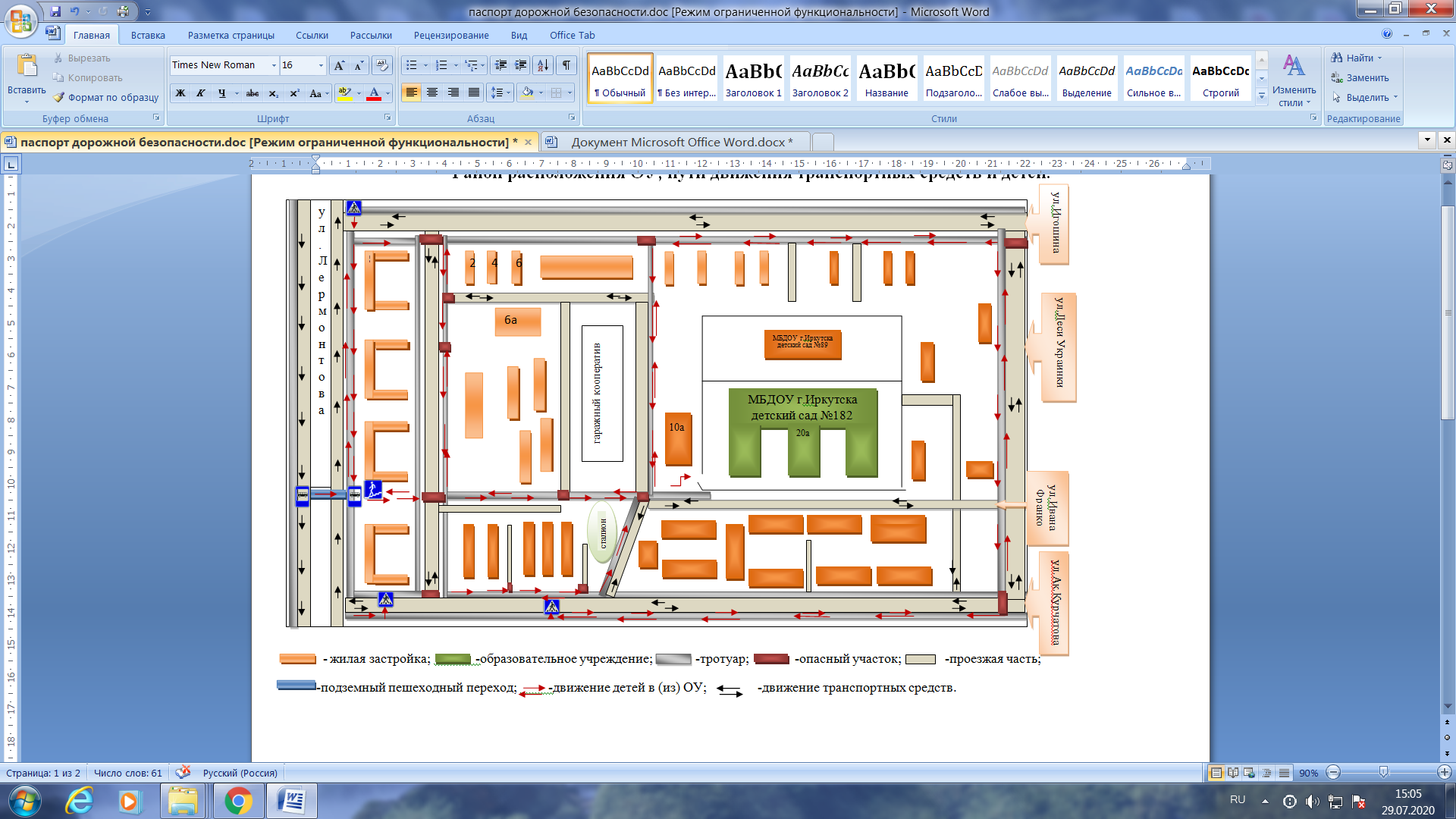 Условные обозначения:- жилая застройка;         -образовательное учреждение;	-тротуар;	-опасный участок;	-проезжая часть;-подземный пешеходный переход; 	-движение детей в (из) ОУ;               -движение транспортных средств.